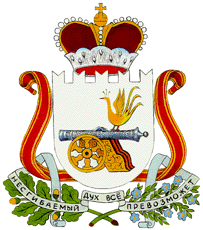 АДМИНИСТРАЦИЯ МУНИЦИПАЛЬНОГО ОБРАЗОВАНИЯ«ГЛИНКОВСКИЙ район» Смоленской областиП О С Т А Н О В Л Е Н И Еот 7 апреля 2015 г. №  141          Об утверждении Административного регламента по предоставлению муниципальной услуги «Предоставление поддержки субъектам  малого и среднего предпринимательства в рамках реализации муниципальных программ»В соответствии с Федеральным законом от 27.07.2010 года № 210-ФЗ                    «Об организации предоставления государственных и муниципальных услуг»  Администрация муниципального образования «Глинковский район» Смоленской области п о с т а н о в л я е т :1. Утвердить прилагаемый Административный регламент по предоставлению муниципальной услуги «Предоставление поддержки субъектам малого и среднего предпринимательства в рамках реализации муниципальных программ».2. Настоящее постановление подлежит официальному обнародованию.3. Контроль за исполнением настоящего постановления оставляю за собой.И.о. Главы АдминистрацииМуниципального образования«Глинковский район»Смоленской области                                                              Г.А. СаулинаВИЗЫ:Л.К. Ильюхина     _________________           «____»_______________2015 г. АДМИНИСТРАТИВНЫЙ РЕГЛАМЕНТ по предоставлению муниципальной услуги «Предоставление поддержки субъектам малого и среднего предпринимательства в рамках реализации муниципальных программ»1. Общие положения1.1.  Предмет регулирования административного регламентаАдминистративный регламент по предоставлению муниципальной услуги «Предоставление поддержки субъектам малого и среднего предпринимательства в рамках реализации муниципальных программ» (далее – Административный регламент) разработан в целях повышения качества исполнения и доступности результата предоставления муниципальной услуги, создания комфортных условий для потребителей муниципальной услуги, определяет порядок, сроки и последовательность действий (административных процедур) Администрации муниципального образования «Глинковский район» Смоленской области (далее  – Администрация) при оказании муниципальной услуги.1.2. Описание заявителей1.2.1. Заявителями на предоставление муниципальной услуги являются все категории лиц, отнесенные к субъектам малого и среднего предпринимательства, зарегистрированные на территории муниципального образования «Глинковский район» Смоленской области   в соответствии с действующим законодательством.1.2.2. При предоставлении муниципальной услуги от имени заявителей вправе выступать их законные представители или их представители по доверенности (далее также – заявитель), выданной и оформленной в соответствии с гражданским законодательством Российской Федерации.1.3. Требования к порядку информирования о порядке предоставления муниципальной услуги 1.3.1. Сведения о месте нахождения, графике работы, номерах контактных телефонов, адресах официальных сайтов и адресах электронной почты Администрации, структурного подразделения Администрации, участвующего в предоставлении муниципальной услуги – Отдела по экономике и комплексному развитию Администрации (далее - Отдел):Место нахождения: 216320, Смоленская область, с. Глинка, ул.Ленина, д.8. Отдел по экономике и комплексному развитию Администрации осуществляет прием заявителей в соответствии со следующим графиком:Выходные дни: суббота, воскресенье.Справочный телефон:  8(48165) 2-15-44.Адрес электронной почты: glinka@admin.smolensk.ruАдрес официального сайта Администрации в сети Интернет:  http://admin.smolensk.ru/~glinka.1.3.2. При консультировании заявителей лично либо по телефону предоставляется следующая информация:         1) о правовых основаниях предоставления муниципальной услуги – раздел 2.5 настоящего административного регламента;          2) о режиме работы Администрации;         3) о перечне документов и сведений, необходимых для предоставления муниципальной услуги;         4) о сроках предоставления муниципальной услуги;        5) о размещении на официальном сайте Администрации в сети интернет справочных материалов и информации по вопросам предоставления муниципальной услуги;         6) о принятом решении по поступившему заявлению по предоставлению муниципальной услуги;         7) об основаниях отказа в предоставлении муниципальной услуги;        8) об основаниях отказа в приеме документов, необходимых для предоставления муниципальной услуги. 	1.3.3. Время консультирования составляет 10-15 минут.          1.3.4. Требования к форме и характеру взаимодействия специалистов Отдела с заявителями:при консультировании по телефону специалист Отдела представляется, назвав свою фамилию, имя, отчество, должность, предлагает представиться собеседнику, выслушивает и уточняет суть вопроса. Во время разговора необходимо произносить слова четко, избегать параллельных разговоров с окружающими людьми и не прерывать разговор по причине поступления звонка на другой аппарат;по завершении консультации специалист Отдела должен кратко подвести итог разговора и перечислить действия, которые следует предпринять заявителю;специалист Отдела при ответе на телефонные звонки либо при личной беседе с заявителями обязаны в максимально вежливой и доступной форме предоставлять исчерпывающую информацию по предоставлению муниципальной услуги.2. Стандарт предоставления муниципальной услуги2.1. Наименование муниципальной услугиНаименование муниципальной услуги: «Предоставление поддержки субъектам малого и среднего предпринимательства в рамках реализации муниципальных программ».  2.2. Наименование органа предоставляющего муниципальную услугу2.2.1. Муниципальную услугу предоставляет Администрация   муниципального образования «Глинковский район» Смоленской области в лице структурного подразделения - отдела по экономике и комплексному развитию Администрации муниципального образования «Глинковский район» Смоленской области.2.2.2.  При предоставлении услуги отдел  по экономике и комплексному развитию Администрации муниципального образования «Глинковский район» Смоленской области в целях получения документов (информации), либо осуществления согласований или иных действий, необходимых для предоставления муниципальной услуги, в том числе по поручению заявителя, взаимодействует со следующими органами и организациями:- Межрайонной инспекцией Федеральной налоговой службы №8 по Смоленской области по вопросам получения справки об отсутствии  задолженности по налогам. 2.2.3. Для предоставления муниципальной услуги не требуется обращения                   в иные органы государственной власти, органы государственных внебюджетных фондов, органы местного самоуправления и организации.2.2.4. Запрещено требовать от заявителя осуществления действий, в том числе согласований, необходимых для получения муниципальной услуги и связанных с обращением в иные государственные органы, организации, за исключением получения услуг, включенных в перечень услуг, которые являются необходимыми и обязательными для предоставления муниципальных услуг.2.3. Результат предоставления муниципальной услуги2.3.1. Результатом предоставления муниципальной услуги является:- осуществление муниципальной политики в области развития малого и среднего предпринимательства;- разработка и реализация муниципальных целевых программ развития малого и среднего предпринимательства и других нормативных правовых актов, способствующих развитию данной сферы экономической деятельности в муниципальном образовании «Глинковский район» Смоленской области»- ведение реестров субъектов малого и среднего предпринимательства – получателей поддержки, оказываемой за счет средств местного бюджета;- сокращение административных барьеров и создание благоприятных условий для устойчивого развития малого и среднего предпринимательства, способствующего укреплению экономики района и обеспечению социальной стабильности в обществе;- организация эффективной деятельности инфраструктуры поддержки предпринимательства;- заседания координационных или совещательных органов, оформленные соответствующими протоколами;- предоставление субъектам малого и среднего предпринимательства одной или нескольких форм поддержки;- оказание финансовой поддержки субъектам малого и среднего предпринимательства;- предоставление муниципального имущества в аренду субъектам малого и среднего предпринимательства;- предоставление преимущественного права выкупа арендуемого недвижимого имущества, находящегося в муниципальной собственности, в соответствии с действующим законодательством;2.4. Срок предоставления муниципальной услуги 2.4.1. Срок предоставления муниципальной услуги с учетом необходимости обращения в организации, участвующие в предоставлении муниципальной услуги, –40 рабочих дней с момента регистрации запроса (заявления, обращения) и комплекта документов, необходимых для предоставления муниципальной услуги в Администрации.2.4.2. При направлении заявителем заявления и копий всех необходимых документов, предоставляемых заявителем, по почте срок предоставления муниципальной услуги отсчитывается от даты их поступления в Администрацию (по дате регистрации).2.4.3. При направлении заявления и всех необходимых документом, предоставляемых заявителем, в электронном виде срок предоставления муниципальной услуги отсчитывается от даты их поступления в Администрацию (по дате регистрации).2.5. Правовые основания предоставления муниципальной услугиПредоставление муниципальной услуги осуществляется в соответствии с:- Федеральным законом от 27.07.2010 года № 210-ФЗ «Об организации предоставления государственных и муниципальных услуг»;- Федеральным законом  от 06.10.2003 года № 131-ФЗ «Об общих принципах организации местного самоуправления в Российской Федерации»;- Федеральным законом  от 24.07.2007 года № 209-ФЗ «О развитии малого и среднего предпринимательства в Российской Федерации»;         - Постановлением Администрации  муниципального образования «Глинковский район» Смоленской области от 14.11.2014 года №397 «Об утверждении муниципальной программы «Развитие субъектов малого и среднего предпринимательства в муниципальном образовании «Глинковский район» Смоленской области  на 2015-2020 годы».2.6. Исчерпывающий перечень документов, необходимых в соответствии с законодательными или иными нормативными правовыми актами для предоставления муниципальной услуги, подлежащих представлению заявителем2.6.1. В перечень документов, необходимых для предоставления муниципальной услуги, подлежащих представлению заявителем, входят:-  обращение (заявление) о предоставлении конкретного вида поддержки  (приложение № 1 к Административному регламенту);- документы, подтверждающие полномочия лица, имеющего право без доверенности действовать от имени юридического лица, или копии документа, удостоверяющего личность заявителя – физического лица, зарегистрированного в качестве индивидуального предпринимателя- анкета субъекта предпринимательской деятельности (приложение № 2                      к Административному регламенту);- копия выписки из Единого государственного реестра юридических лиц                 (для юридических лиц) или выписки из Единого государственного реестра индивидуальных предпринимателей (для индивидуальных предпринимателей);- копии учредительных документов субъекта предпринимательской деятельности (юридического лица);- копия свидетельства о постановке на учет в налоговом органе;- справка налогового органа на момент обращения об отсутствии задолженности по платежам во все уровни бюджета и внебюджетные фонды;- копии форм годовой отчетности о финансово-экономическом состоянии, по организациям и индивидуальным предпринимателям, находящимся на специальных налоговых режимах – выписку из книги учета доходов и расходов за предыдущий год;- документы (бизнес-план, договора, финансовые документы), обосновывающие получение конкретного вида поддержки.2.6.2. Запрещено требовать от заявителя представления документов и информации, не входящих в перечень документов, указанных в пункте 2.6.1 настоящего Административного регламента.2.6.3. Документы, представляемые заявителем, должны соответствовать следующим требованиям:- фамилия, имя и отчество (при наличии) заявителя, адрес его места жительства, телефон (если есть)  должны быть написаны полностью;- в документах не должно быть подчисток, приписок, зачеркнутых слов и иных неоговоренных исправлений;- документы не должны быть исполнены карандашом;- документы не должны иметь серьезных повреждений, наличие которых допускает многозначность истолкования содержания.2.6.4. Документы, необходимые для получения муниципальной услуги, могут быть представлены как в подлинниках, так и в копиях, заверенных в установленном законодательством порядке. В случае необходимости специалист, в обязанности которого входит прием документов, заверяет копии документов на основании подлинников документов, после чего подлинники документов возвращаются заявителю.2.7. Исчерпывающий перечень документов, необходимых для предоставления муниципальной услуги, которые находятся в распоряжении государственных органов, органов местного самоуправления и иных организации, которые заявитель вправе представить по собственной инициативе2.7.1. В исчерпывающий перечень документов, необходимых для предоставления муниципальной услуги, которые находятся в распоряжении государственных органов, органов местного самоуправления и иных организаций и которые заявитель вправе представить по собственной инициативе, входят:- копия выписки из Единого государственного реестра юридических лиц                 (для юридических лиц) или выписки из Единого государственного реестра индивидуальных предпринимателей (для индивидуальных предпринимателей); - справка налогового органа об отсутствии у претендента просроченной задолженности по начисленным налогам, сборам и иным обязательным платежам в бюджеты любого уровня или государственные внебюджетные фонды на последнюю перед обращением отчетную дату;2.7.2. Для получения муниципальной услуги заявитель вправе по собственной инициативе представить документы, указанные в пункте 2.7.1 настоящего Административного регламента, полученные путем личного обращения или через своего представителя в органы или организации.   2.7.3. Запрещено требовать от заявителя представления документов и информации, входящих в перечень документов, указанных в пункте 2.7.1 настоящего Административного регламента.2.8. Исчерпывающий перечень оснований для отказа в приеме документов, необходимых для предоставления муниципальной услуги2.8.1. Отсутствие документов, предусмотренных пунктом 2.6.1   настоящего Административного регламента, или предоставление документов не в полном объеме.2.8.2. Документы не соответствуют требованиям, установленным пунктом 2.6.3 настоящего Административного регламента.2.8.3. Предоставление заявителем документов, содержащих ошибки или противоречивые сведения.2.9. Исчерпывающий перечень оснований для отказа в предоставлении муниципальной услугиВ предоставлении муниципальной услуги заявителю отказывается в случаях:2.9.1. Запрашиваемая информация относится к информации ограниченного доступа.2.9.2. Предоставление документов, указанных в пункте 2.6.1 настоящего регламента, субъектом малого и среднего предпринимательства, не имеющим права на получение субсидии.2.9.3.  Не выполнены условия оказания поддержки.2.10. Перечень услуг, необходимых и обязательных для предоставления муниципальной услуги, в том числе сведения о документе (документах), выдаваемом (выдаваемых) организациями, участвующими в предоставлении муниципальной услугиДля предоставления муниципальной услуги не требуется получение иных услуг.2.11. Размер платы, взимаемой с заявителя при предоставлении муниципальной услуги, и способы ее взимания в случаях, предусмотренных федеральными законами, принимаемыми в соответствии с ними иными нормативными правовыми актами Российской Федерации, нормативными правовыми актами Смоленской области, муниципальными правовыми актамиМуниципальная услуга предоставляется бесплатно.2.12. Максимальный срок ожидания в очереди при подаче запроса о предоставлении муниципальной услуги и при получении результата предоставления муниципальной услуги2.12.1. Максимальный срок ожидания в очереди при подаче документов на получение муниципальной услуги - 15 минут.2.12.2. Максимальный срок ожидания в очереди при получении результата предоставления муниципальной услуги - 15 минут.2.13. Срок регистрации запроса заявителя о предоставлении муниципальной услуги, услуги организации, участвующей в предоставлении муниципальной услуги, в  том числе в электронной форме Срок регистрации запроса заявителя о предоставлении муниципальной услуги не должен превышать  15 минут.2.14. Требования  к помещениям, в которых предоставляются муниципальные услуги, к залу ожидания, местам для заполнения запросов о предоставлении муниципальной услуги, информационным стендам с образцами их заполнения и перечнем документов, необходимых для предоставления каждой муниципальной услуги2.14.1. Прием граждан осуществляется в специально выделенных для предоставления муниципальных услуг помещениях.Помещения должны содержать места для информирования, ожидания и приема граждан. Помещения должны соответствовать санитарно-эпидемиологическим правилам и нормам.У входа в   помещение размещается табличка с наименованием помещения.2.14.2. В помещениях для ожидания заявителям отводятся места, оборудованные стульями, кресельными секциями. В местах ожидания имеются   доступные места общего пользования (туалет).2.14.3. Места информирования, предназначенные для ознакомления заявителей с информационными материалами, оборудуются:- информационными стендами, на которых размещается визуальная и текстовая информация;- стульями и столами для оформления документов.К информационным стендам должна быть обеспечена возможность свободного доступа граждан.На информационных стендах, а также на официальных сайтах в сети Интернет размещается следующая обязательная информация:- номера телефонов, факсов, адреса официальных сайтов, электронной почты органов, предоставляющих муниципальную услугу;- режим работы органов, предоставляющих муниципальную услугу;- графики личного приема граждан уполномоченными должностными лицами.2.14.4. Помещения для приема заявителей должны быть оборудованы табличками с указанием номера кабинета и должности лица, осуществляющего прием. Место для приема заявителей должно быть оборудовано стулом, иметь место для написания и размещения документов, заявлений.2.15. Показатели доступности и качества муниципальных услуг2.15.1. Показателями доступности предоставления муниципальной услуги являются:1) транспортная доступность к местам предоставления муниципальной услуги;2) обеспечение беспрепятственного доступа к помещениям, в которых предоставляется муниципальная услуга;3) размещение информации о порядке предоставления муниципальной услуги в сети Интернет.2.15.2. Показателями качества предоставления муниципальной услуги являются:1) соблюдение стандарта предоставления муниципальной услуги;2) количество взаимодействий заявителя с должностными лицами при предоставлении муниципальной услуги и их продолжительность (1 раз по 15 минут); 3) возможность получения информации о ходе предоставления муниципальной услуги.2.16. Иные требования, в том числе учитывающие особенности предоставления муниципальных услуг в многофункциональных центрах предоставления государственных и муниципальных услуг и особенности предоставления государственных услуг в электронной форме2.16.1. Предоставление муниципальной услуги может осуществляться  в соответствии с  нормативными правовыми актами Российской Федерации и нормативными правовыми актами Смоленской области многофункциональными центрами предоставления государственных и муниципальных услуг населению по принципу «одного окна», в соответствии с которым муниципальная услуга предоставляется после однократного обращения заявителя с соответствующим запросом, а взаимодействие с органами, участвующими в предоставлении муниципальной услуги, осуществляет МФЦ без участия заявителя, на основании нормативных правовых актов и соглашений о взаимодействии.2.16.2. Муниципальная услуга может предоставляться в электронной форме.При предоставлении муниципальной услуги в электронной форме осуществляются следующие этапы: - предоставление информации заявителям  и обеспечение доступа заявителей  к сведениям о муниципальных услугах;- обеспечение доступа заявителей к формам заявлений и иных документов, необходимых для получения соответствующих услуг, и обеспечение доступа к  
ним для копирования и заполнения в электронном виде с использованием Единого портала, Регионального портала;- подача заявителем  запроса и  документов, необходимых для предоставления муниципальной услуги и прием таких запросов и документов  с использованием Единого портала, Регионального портала;- получение заявителем  сведений о ходе выполнения запроса о предоставлении муниципальной услуги;- получение заявителем  результата предоставления муниципальной услуги, если иное не установлено федеральным законом.3. Состав, последовательность и сроки выполнения административных процедур, требования к порядку их выполнения 3.1. Последовательность административных процедур предоставления муниципальной услуги представлена в блок-схеме (приложение № 3 к Административному регламенту).3.2. Предоставление муниципальной услуги включает в себя следующие административные процедуры:1)  прием и регистрация документов заявителя;2) формирование и направление межведомственного запроса;3) рассмотрение заявления о предоставлении поддержки субъектам малого и среднего предпринимательства в рамках реализации муниципальных программ и прилагаемых к нему документов на предмет соответствия установленным требованиям;4) вынесение решения о предоставлении (отказе в предоставлении) субъекту малого и среднего предпринимательства финансовой и (или) имущественной поддержки; 5) предоставление поддержки субъекту малого и среднего предпринимательства в рамках реализации муниципальных программ.3.3. Прием и регистрация документов заявителя3.3.1. Основанием для начала административной процедуры  является обращение заявителя в  Администрацию с заявкой и документами, указанными в пункте 2.6.1 настоящего Регламента.3.3.2. Специалист, в обязанности которого входит принятие документов регистрирует поступившее заявление в соответствии с установленными правилами делопроизводства и сообщает заявителю номер и дату регистрации заявления.3.3.3. Зарегистрированные документы передаются в день регистрации или не позднее дня, следующего за ним, на рассмотрение  Главе Администрации.  3.3.4. Срок выполнения административной процедуры не более 3 рабочих дней. 3.3.5. Результатом административной процедуры является получение специалистом, уполномоченным на рассмотрение обращения заявителя, пакета документов.3.4. Формирование и направление межведомственного запроса3.4.1.  Основанием для начала административной процедуры формирования и направления межведомственного запроса является непредставление заявителем документов, которые находятся в распоряжении государственных органов, органов местного самоуправления и иных организаций, участвующих в предоставлении муниципальной услуги.3.4.2. В случае если заявителем представлены все документы, указанные в пункте 2.6.1 настоящего Административного регламента, специалист переходит к исполнению следующей административной процедуры.3.4.3. В случае если заявителем по собственной инициативе не представлены указанные в пункте 2.6.1 настоящего Административного регламента документы, специалист, ответственный за формирование и направление межведомственного запроса, принимает решение о формировании и направлении межведомственного запроса.3.4.4. Порядок направления межведомственных запросов, а также состав сведений, необходимых для представления документа и (или) информации, которые необходимы для оказания муниципальной услуги, определяется технологической картой межведомственного взаимодействия муниципальной услуги, согласованной Администрацией с соответствующими органами (организациями), участвующими в предоставлении муниципальной услуги. 3.4.5. Срок подготовки межведомственного запроса специалистом не может превышать 3 рабочих дня.3.4.6. Срок подготовки и направления ответа на межведомственный запрос о представлении документов и информации для предоставления муниципальной услуги с использованием межведомственного информационного взаимодействия не может превышать 5 рабочих дней со дня поступления межведомственного запроса в орган или организацию, предоставляющие документ и информацию, если иные сроки подготовки и направления ответа на межведомственный запрос не установлены федеральными законами, правовыми актами Правительства Российской Федерации и принятыми в соответствии с федеральными законами нормативными правовыми актами субъектов Российской Федерации.3.4.7. После поступления ответа на межведомственный запрос специалист, ответственный за формирование и направление межведомственного запроса, регистрирует полученный ответ в установленном порядке и передает специалисту,  ответственному за рассмотрение документов, в день поступления таких документов (сведений).3.4.8. Максимальный срок выполнения административной процедуры составляет 3 рабочих дня.3.5.  Рассмотрение заявления о предоставлении поддержки субъектам малого и среднего предпринимательства в рамках реализации муниципальных программ и прилагаемых к ней документов на предмет соответствия установленным требованиям3.5.1 Основанием для начала административной процедуры  являются переданные на исполнение в Отдел по экономике и комплексному развитию  заявления с прилагаемыми документами.3.5.2. При рассмотрении направленного в Отдел по экономике и комплексному развитию  заявления о предоставлении муниципальной услуги с прилагаемыми документами ответственный исполнитель – секретарь комиссии по   конкурсному отбору  субъектов малого и среднего предпринимательства:- определяет полноту пакета предоставленных документов в соответствии с пунктом 2.6.1 настоящего Регламента и достоверность указанных в них сведений;- определяет, имеет ли право субъект малого и среднего предпринимательства на получение поддержки в рамках реализации муниципальных программ в соответствии с Федеральным законом и муниципальной программой;- определяет, допускал ли ранее субъект малого и среднего предпринимательства нарушение порядка и условий оказания поддержки, в том числе обеспечения целевого использования средств поддержки;- осуществляет расчет размера финансовой и (или) имущественной поддержки на основании представленных субъектом малого и среднего предпринимательства документов.3.5.3. Срок выполнения административной процедуры не более 10 рабочих дней. 3.5.4. Результатом административной процедуры являются документы, подготовленные для рассмотрения и вынесения решения, переданные в комиссию по конкурсному отбору субъектов малого и среднего предпринимательства, претендующих на получение поддержки в рамках реализации муниципальных программ из бюджета муниципального образования «Глинковский район» Смоленской области (далее – Комиссия).3.6.  Вынесение решения о предоставлении (отказе в предоставлении) субъекту малого и среднего предпринимательства финансовой и (или) имущественной поддержки в рамках реализации муниципальных программ3.6.1 Основанием для начала административной процедуры являются документы, подготовленные для рассмотрения и вынесения решения и переданные в Комиссию.3.6.2. Комиссия в день получения рассматривает  представленные заявления и прилагаемые к ним документы в порядке очередности их поступления от субъектов малого и среднего предпринимательства. Осуществляет оценку соответствия субъектов малого и среднего предпринимательства условиям предоставления субсидии и установленным требованиям Федерального Закона и Программы, выносит решение о возможности (невозможности) рекомендовать Главе   Администрации предоставить финансовую и (или) имущественную поддержку субъектам малого и среднего предпринимательства и её размер. 3.6.3. Секретарь Комиссии в течение 5 рабочих дней со дня заседания оформляет протокол заседания Комиссии.3.6.4. Секретарь Комиссии не позднее дня, следующего за днем подписания протокола, направляет:- протокол заседания Комиссии - Главе Администрации для принятия решения о предоставлении (отказе в предоставлении) финансовой и (или) имущественной поддержки;- выписки из протокола заседания Комиссии - субъектам малого и среднего предпринимательства, подавшим заявки на получение финансовой и (или) имущественной поддержки.3.6.5. Глава Администрации, рассмотрев протокол Комиссии с рекомендацией  о возможности (невозможности) предоставления финансовой и (или) имущественной поддержки субъектам малого и среднего предпринимательства, принимает решение о предоставлении (об отказе в предоставлении) финансовой и (или) имущественной поддержки и о её размере. Срок рассмотрения протокола и принятия решения не должен превышать 3 рабочих дней.3.6.6. В течение 3 рабочих дней после принятия решения Отдел по экономике и комплексному развитию  готовит:- в случае предоставления финансовой и (или) имущественной поддержки - проект постановления о предоставлении финансовой и (или) имущественной поддержки субъекту малого и среднего предпринимательства;- в случае отказа в предоставлении финансовой и (или) имущественной поддержки – соответствующие уведомление.3.6.7. Проект постановления о предоставлении финансовой и (или) имущественной  поддержки субъектам малого бизнеса и предпринимательства или уведомления об отказе в предоставлении финансовой и (или) имущественной поддержки направляются на подпись Главе Администрации. Срок подписания  не должен превышать 2 рабочих дней.3.6.8. В день подписания или не позднее дня, следующего за ним, уведомление об отказе в предоставлении финансовой поддержки направляется субъекту малого и среднего предпринимательства, в отношении которого принято соответствующее решение.3.6.9. Субъектам малого и среднего предпринимательства, в отношении которых принято положительное решение о предоставлении финансовой и (или) имущественной поддержки, в течение 3 рабочих дней после подписания и регистрации постановления Администрации направляется постановление и проекты договоров о предоставлении субсидии.  3.6.10. Договоры о предоставлении субсидии подписываются сторонами в течение 3 рабочих дней со дня направления его для подписания.Постановление о предоставлении финансовой поддержки и договоры о предоставлении субсидий в день подписания договоров направляются в бухгалтерию Администрации.Срок выполнения административной процедуры составляет не более 25 рабочих дней.3.6.11. Результатом административной процедуры являются:- направление субъекту малого и среднего предпринимательства уведомления об отказе в предоставлении финансовой и (или) имущественной поддержки;- направление в бухгалтерию Администрации постановления Администрации   о предоставлении субъектам малого и среднего предпринимательства финансовой и (или) имущественной поддержки и договоров о предоставлении субсидии, заключенных между Администрацией   и субъектом малого и среднего предпринимательства.3.7. Предоставление субъекту малого и среднего предпринимательства финансовой поддержки3.7.1. Началом административной процедуры по предоставлению субъекту малого и среднего предпринимательства финансовой поддержки является поступление в бухгалтерию Администрации постановления Администрации   о предоставлении субъектам малого и среднего предпринимательства финансовой поддержки и договора о предоставлении субсидии, заключенного между Администрацией   и субъектом малого и среднего предпринимательства.3.7.2. Бухгалтерия Администрации проверяет полноту пакета поступивших документов, готовит  платежные документы для перечисления денежных средств.3.7.3. Срок выполнения административной процедуры составляет не более 7 рабочих дней.3.7.4. Результатом административной процедуры является перечисление финансовой поддержки на счет субъекта малого и среднего предпринимательства в соответствии с банковскими реквизитами, указанными в договоре субсидирования.4. Формы контроля за исполнением настоящегоАдминистративного регламента4.1. Порядок осуществления текущего контроля за 4.1.1. Глава Администрации осуществляет текущий контроль за соблюдением последовательности и сроков действий административных процедур в ходе предоставления муниципальной услуги.4.1.2. Текущий контроль осуществляется путем проведения Главой Администрации или уполномоченными лицами проверок соблюдения положений настоящего Административного регламента, выявления и устранения нарушений прав заявителей, рассмотрения, подготовки ответов на обращения заявителей.4.2. Порядок и периодичность осуществления плановых и внеплановых проверок полноты и качества предоставления муниципальной услуги, в том числе порядок и формы контроля за полнотой и качеством предоставления муниципальной услуги4.2.1. Проверки могут быть плановыми (осуществляться на основании полугодовых или годовых планов работы Администрации) и внеплановыми.4.2.2. Внеплановые проверки проводятся в случае обращения заявителя с жалобой на действия (бездействие) и решения, принятые (осуществляемые) в ходе предоставления муниципальной услуги должностными лицами, муниципальными служащими.4.2.3. Плановый контроль за полнотой и качеством предоставления муниципальной услуги осуществляется в ходе проведения проверок в соответствии с графиком проведения проверок, утвержденным Главой Администрации.4.2.4. Результаты проверки оформляются в виде справки, в которой отмечаются выявленные недостатки и предложения по их устранению.4.2.5. По результатам проведенных проверок в случае выявления нарушений прав заявителей осуществляется привлечение виновных лиц к ответственности в соответствии с федеральным и областным законодательством.4.3. Ответственность должностных лиц, муниципальных служащих Администрации за решения и действия (бездействие), принимаемые (осуществляемые) ими в ходе предоставления муниципальной услуги4.3.1. Должностные лица, муниципальные служащие Администрации несут персональную ответственность за соблюдение сроков и последовательности совершения административных действий. Персональная ответственность должностных лиц, муниципальных служащих Администрации закрепляется в их должностных инструкциях.4.3.2. В случае выявления нарушений виновное лицо привлекается                                к ответственности в порядке, установленном федеральным и областным законодательством,  нормативными правовыми актами Администрации.5. Досудебный (внесудебный) порядок обжалования решений и действий (бездействия) органа, предоставляющего муниципальную услугу, а также должностных лиц или муниципальных служащих5.1. Действия (бездействие) должностных лиц участвующих в предоставлении муниципальной услуги, а также принятые ими решения в ходе предоставления муниципальной услуги могут быть обжалованы.5.2. Информация о порядке обжалования решений и действий (бездействия) органа, предоставляющего муниципальную услугу, а также специалистов размещается:1) на информационных стендах Администрации;2) на Интернет-сайте Администрации: http:www.admin.smolensk.ru/~glinka  в информационно-телекоммуникационных сетях общего пользования (в том числе в сети Интернет);3) в региональной государственной информационной системе «Портал государственных и муниципальных услуг (функций) Смоленской области».5.3. Заявитель может обратиться с жалобой,  в том числе в следующих случаях:1) нарушение срока регистрации запроса заявителя о предоставлении муниципальной услуги;2) нарушение срока предоставления муниципальной услуги;3) требование у заявителя документов, не предусмотренных нормативными правовыми актами Российской Федерации, нормативными правовыми актами Смоленской области, муниципальными правовыми актами для предоставления муниципальной услуги;4) отказ в приеме документов, предоставление которых предусмотрено нормативными правовыми актами Российской Федерации, нормативными правовыми актами Смоленской области, муниципальными правовыми актами для предоставления муниципальной услуги, у заявителя;5) отказ в предоставлении муниципальной услуги, если основания отказа не предусмотрены федеральными законами и принятыми в соответствии с ними иными нормативными правовыми актами Российской Федерации, нормативными правовыми актами Смоленской области, муниципальными правовыми актами;6) затребование с заявителя при предоставлении муниципальной услуги платы, не предусмотренной нормативными правовыми актами Российской Федерации, нормативными правовыми актами Смоленской области, муниципальными правовыми актами;7) отказ органа, предоставляющего муниципальную услугу, должностного лица органа, предоставляющего муниципальную услугу, в исправлении допущенных опечаток и ошибок в выданных в результате предоставления муниципальной услуги документах либо нарушение установленного срока таких исправлений.5.4. Заявитель вправе подать жалобу в письменной форме на бумажном носителе, в электронной форме в Администрацию, в Отдел (далее – органы, предоставляющие муниципальную услугу), в письменной форме или в электронном виде. Жалобы на решения, принятые руководителем органа, предоставляющего муниципальную услугу, подаются в вышестоящий орган (при его наличии) либо в случае его отсутствия рассматриваются непосредственно руководителем органа, предоставляющего муниципальную услугу.5.5. Жалоба в письменной форме может быть также направлена по почте либо принята при личном приеме заявителя.В электронном виде жалоба может быть подана заявителем посредством официального сайта органа, предоставляющего муниципальную услугу, в информационно-телекоммуникационной сети  интернет.5.6. Жалоба должна содержать:1) наименование органа, предоставляющего муниципальную услугу, должностного лица органа, предоставляющего муниципальную услугу, либо муниципального служащего (специалиста), решения и действия (бездействие) которых обжалуются;2) фамилию, имя, отчество (последнее – при наличии), сведения о месте жительства заявителя, а также номер (номера) контактного телефона, адрес (адреса) электронной почты (при наличии) и почтовый адрес, по которым должен быть направлен ответ заявителю;3) сведения об обжалуемых решениях и действиях (бездействии) органа, предоставляющего муниципальную услугу, должностного лица органа, предоставляющего муниципальную услугу, либо муниципального служащего (специалиста);4) доводы, на основании которых заявитель не согласен с решением и действием (бездействием) органа, предоставляющего муниципальную услугу, должностного лица органа, предоставляющего муниципальную услугу, либо муниципального служащего (специалиста).Заявителем могут быть представлены документы (при наличии), подтверждающие доводы заявителя, либо их копии.5.7. Жалоба, поступившая в орган, предоставляющий муниципальную услугу, подлежит рассмотрению должностным лицом, наделенным полномочиями по рассмотрению жалоб, в течение 15 рабочих дней со дня ее регистрации, а в случае обжалования отказа органа, предоставляющего муниципальную услугу, должностного лица органа, предоставляющего муниципальную услугу, в приеме документов у заявителя либо в исправлении допущенных опечаток и ошибок или в случае обжалования нарушения установленного срока таких исправлений – в течение 5 рабочих дней со дня ее регистрации. 5.8. По результатам рассмотрения жалобы должностное лицо, ответственное за рассмотрение жалобы, принимает одно из следующих решений:1) удовлетворяет жалобу, в том числе в форме отмены принятого решения, исправления допущенных органом, предоставляющим муниципальную услугу, опечаток и ошибок в выданных в результате предоставления муниципальной услуги документах, возврата заявителю денежных средств, взимание которых не предусмотрено нормативными правовыми актами Российской Федерации, нормативными правовыми актами Смоленской области, муниципальными правовыми актами, а также в иных формах;2) отказывает в удовлетворении жалобы.5.9. Не позднее дня, следующего за днем принятия решения, заявителю в письменной форме и по желанию заявителя в электронной форме направляется мотивированный ответ о результатах рассмотрения жалобы.5.10. Уполномоченный на рассмотрение жалобы орган отказывает в удовлетворении жалобы в следующих случаях:а) наличие вступившего в законную силу решения суда, арбитражного суда по жалобе о том же предмете и по тем же основаниям;б) подача жалобы лицом, полномочия которого не подтверждены в порядке, установленном законодательством Российской Федерации;в) наличие решения по жалобе, принятого ранее в отношении того же заявителя и по тому же предмету жалобы.5.11. Уполномоченный на рассмотрение жалобы орган вправе оставить жалобу без ответа в следующих случаях:а) наличие в жалобе нецензурных либо оскорбительных выражений, угроз жизни, здоровью и имуществу должностного лица, а также членов его семьи;б) отсутствие возможности прочитать какую-либо часть текста жалобы, фамилию, имя, отчество (при наличии) и (или) почтовый адрес заявителя, указанные в жалобе.5.12. Заявители вправе обжаловать решения, принятые в ходе предоставления муниципальной услуги, действия или бездействие должностных лиц, предоставляющих муниципальную услугу, в судебном порядке.Приложение № 1                к Административному регламенту 	Главе  администрации МО «Глинковский район» Смоленской области______________________________________ от  _________________________________________________________________________(ФИО заявителя  полностью / полное наименование организации)проживающего (расположенного) по адресу:____________________________________________________________________________тел.  ___________________________ЗАЯВЛЕНИЕЯ, ____________________________________________________________________________прошу  предоставить субсидию на  ______________________________________________________                                                                 (наименование предоставляемой субсидии) ____________________________________________________________________________________.К заявлению прилагаю  следующие документы:  - документы, подтверждающие полномочия лица, имеющего право без доверенности действовать от имени юридического лица, или копии документа, удостоверяющего личность заявителя – физического лица, зарегистрированного в качестве индивидуального предпринимателя- анкета субъекта предпринимательской деятельности;- копия выписки из Единого государственного реестра юридических лиц                 (для юридических лиц) или выписки из Единого государственного реестра индивидуальных предпринимателей (для индивидуальных предпринимателей);- копии учредительных документов субъекта предпринимательской деятельности (юридического лица);- копия свидетельства о постановке на учет в налоговом органе;- справка налогового органа на момент обращения об отсутствии задолженности по платежам во все уровни бюджета и внебюджетные фонды;- копии форм годовой отчетности о финансово-экономическом состоянии, по организациям и индивидуальным предпринимателям, находящимся на специальных налоговых режимах – выписку из книги учета доходов и расходов за предыдущий год;- документы (бизнес-план, договора, финансовые документы), обосновывающие получение конкретного вида поддержки.Контактный телефон ____________________________________________________Руководитель (индивидуальный предприниматель)Главный бухгалтер   М.П.Приложение № 2к Административному регламенту АНКЕТАСУБЪЕКТА ПРЕДПРИНИМАТЕЛЬСКОЙ ДЕЯТЕЛЬНОСТИ      ____________________________________________________________________           (подпись руководителя, индивидуального предпринимателя)Приложение № 3к Административному регламенту БЛОК-СХЕМАПРЕДОСТАВЛЕНИЯ МУНИЦИПАЛЬНОЙ УСЛУГИ1 экз. в делоИсп.Ильюхина Л.К.Тел. 2-15-44   Разослать:Совет, прокуратура, отдел по экономике, Иванова А.В.Приложение к постановлению Администрации муниципального образования «Глинковский район» Смоленской области От 07.04.2015 г. №  141Понедельник:с 9-00 до 17-12Вторник:с 9-00 до 17-12Среда:с 9-00 до 17-12Четверг:с 9-00 до 17-12Пятница:с 9-00 до 17-12Перерыв:с 13-00 до 14-00  Полное и сокращенное наименования  организации и  ее
организационно-правовая форма (на основании
учредительных  документов установленной формы (устав,
положение,  учредительный  договор),   свидетельства   о
государственной регистрации,  свидетельства  о  внесении
записи в Единый государственный реестр юридических лиц) 
Ф.И.О. индивидуального предпринимателя                   Регистрационные  данные:   дата,   место   и   орган
регистрации юридического лица,  регистрации  физического
лица  в  качестве  индивидуального  предпринимателя  (на
основании свидетельства о государственной регистрации)  
Паспортные данные для индивидуального предпринимателя    Адрес  места  нахождения/места  жительства  субъекта
предпринимательской деятельности                         Почтовый   адрес    субъекта    предпринимательской
деятельности                                              Банковские реквизиты (может быть несколько):           Наименование обслуживающего банка                    Расчетный счет                                       Корреспондентский счет                               Код БИК                                              ИНН                                                  КПП                                                  Код ОГРН                                             Код ОКВЭД                                            Код ОКПО                                             Код ОКАТО                                         Лицевой счет претендента                                          Бизнес- планОсновные   виды  осуществляемой деятельностиНаличие лицензии  (при  осуществлении  лицензируемых
видов деятельности)                                     Создание новых  рабочих  мест (количество)                                            Увеличение  налоговых  поступлений  в  бюджеты  всех
уровней  за   счет  осуществления  предпринимательской   деятельности,
 тыс. рублей      Среднемесячная заработная плата 1 работающего, руб. Среднесписочная численность сотрудников за последний год, челМаксимальный размер  предоставляемой  субсидии, тыс.руб.                                                    Начало предоставления муниципальной услуги:Заявка о предоставлении муниципальной услугиПрием и регистрация заявкиПередача заявки с прилагаемыми документами в отдел экономики и комплексного развития  Проверка представленных документов и рассмотрение заявкиРекомендация Комиссии о возможности (невозможности) предоставления муниципальной услуги